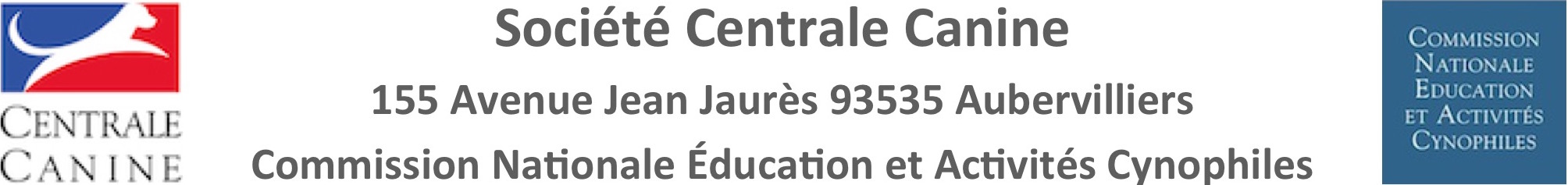 Grand Prix de France d'Agility 2021Modalités de participationPour les conditions de participation, se référer au règlement du Grand Prix de France d'Agility 2021Transmission des dossiersDans la semaine suivant le sélectif de zone, le CTT transmettra les listes de sélection des personnes remplissant les conditions de participation à :Jean-Denis Devins56 rue des Tilleuls57100 MANOMLes listes de sélection sont dûment complétées et signées par le participant ou « par son responsable légal s’il s’agit d’un mineur » de l’acceptation ou du refus de la sélection suivant les quotas alloués.Transmission des paiementsLe CTT transmettra aussi une copie des listes de sélection des personnes remplissant les conditions de participation à :Mme Nathalie ARIBART9 RUE SUZANNE GALICIER35150 – CORPS NUDSavec :Un chèque par sélectionné de 20 euros à l'ordre de « VCCB FINALE GPF 2021». Noter au dos du chèque le nom du sélectionné. Aucun remboursement n’est effectué après réception des dossiers.Quotas La liste des quotas par zone et par classe est en ligne sur   http://activites-canines.com/et https://sportscanins.fr/